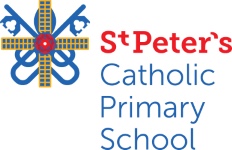 The government issued guidance to schools on 2nd July asking for schools to prepare to welcome all children back this autumn. Within the guidance, there was an acknowledgement that social distancing in schools is not possible and that schools should try to do this where possible.  Instead a range of approaches and actions should be employed. These can be seen as a hierarchy of controls that, when implemented, creates an inherently safer system, where the risk of transmission of infection is substantially reduced. These include:minimising contact with individuals who are unwell by ensuring that those who have coronavirus symptoms, or who have someone in their household who does, do not attend childcare settings, schools or collegescleaning hands more often than usual - wash hands thoroughly for 20 seconds with running water and soap and dry them thoroughly or use alcohol hand rub or sanitiser ensuring that all parts of the hands are coveredensuring good respiratory hygiene - promote the ‘catch it, bin it, kill it’ approachcleaning frequently touched surfaces often, using standard products, such as detergents and bleachminimising contact between individuals and maintain social distancing wherever possible engage with the NHS Test and Trace processThe government and local authority recognise that all schools are different and have individual issues that need to be addressed at school level and have therefore allowed the school to use the guidance and make decisions that are unique to the setting and the school community.  In order to ensure that health and safely controls are embedded in our daily practise we will adopt some changes to the structure and management of our school systems. These will include children working within class size ‘bubbles,’ a staggered start and end to the day, and a structured cleaning routine. These and other measures will be explained further in this guidance. A high priority will be placed on addressing the impact of the extended school closure on the children’s well-being and learning. The Recovery Curriculum recommended by the DFE will be followed through a planned programme of lessons.   Staff have undergone training in preparation for this. Ensuring that children are in a good place to learn is essential. The teacher’s will continue to provide a high quality and an inspiring curriculum which will take account of any gaps in learning.  WHOLE SCHOOL RE-OPENING:School will reopen to children from;Y1 – Y6 on Tuesday 1st September 2020  Reception – Monday 7th September 2020 (Induction process) Part time. Monday 21st September 2020 Full time.Further more specific information will follow.Kindergarten – Tuesday 1st September 2020 There will be limited number of places available for Reception children for the duration of part time school attendance, within the Kindergarten, for those unable to access other childcare options. Please contact Angela Pisacane (Kindergarten Supervisor.) During the Induction Period the children in Kindergarten and Reception will be working as an extended ‘bubble’ as the Early Years Foundation Stage (EYFS.)Session Times:In order to promote safer social distancing practise there will be a staggered start and end to the school day.In order to minimise the disruption to families this will be operated using the House Team groupings. Siblings belong in the same House Team and so can arrive and leave school together. If you are not sure of child’s House Team then please contact your child’s current class teacher.  Best practise would suggest that where possible pupils and staff are kept in class size ‘bubbles.’ This helps to contain potential contacts and virus spread, supporting ‘test and trace.’ It also allows for other ‘bubbles’ to continue to operate in the circumstances of infection being identified in the school. The children will therefore only work within their own class bubble during the school day across all activities including breaks, lunch and extended day. Drop off and Pick Up:We ask that the one-way system around the school site is followed. Please arrive via the Talbot Road pathway (next to St Bede’s.) Join the one-way system to your child’s class door. There will be markers to show drop off points. Please remain 2 metres away from other families as much as possible. The exit from site is via the green gate on the Key Stage 2 playground and up the private road to Norfolk Road. Please be aware that the private road is always open to resident’s vehicles.Only one person should be picking up children as this will support social distancing. Please keep any other younger siblings with you.  If waiting for children, please keep 2m apart and move away from any thoroughfares. Equally, no one experiencing Coronavirus symptoms should come onto the site or be sending their child into school.There will be hand sanitiser available on entry to the classroom and the children will be directed to use it both when they enter and when they leave the school premises at the end of the day.  There will be a member of staff there to supervise and welcome the children.  On pickup staff will send your child out to you.  We ask that parents waiting on the playground comply with social distancing rules at all times.  We ask that you leave the premises as soon as you have collected your child to avoid gatherings of people.There is no parking on the school car park at any time.Groupings (explanation):The children will be in class ‘bubbles .’ This is to minimise the number of social interactions, and to assist in the ‘test and trace’ system. They will have the same teacher and support staff wherever possible. Children will only mix with their peers in their class. Staff will belong to a Key Stage Bubble.  This will provide a greater level of flexibility to cover teacher’s planning and preparation time, leadership, specialist teaching and intervention work. Staff who work as welfare assistants (lunch cover) will be assigned to a limited number classes, and will supervise the children outside. These might be across key stages to account for staggered lunch breaks.  The children will only mix with the adults and children in their ‘bubble’ throughout the day in the classroom, and will not be able to play with other children on the playground as this will be staggered and zoned.  Lunch will be eaten in classrooms or outside, this will be reviewed at half term.Each group will have a teacher and teaching assistant assigned which will remain consistent wherever possible.  Teaching Assistants will support with cleaning tasks, sick children and further supervision. Curriculum:Your child’s class teacher will plan the curriculum for all their pupils. During the Summer Term information has been shared so that your child’s new teacher is able to make adaptations to the curriculum content for the Autumn Term to ensure that key areas of learning are prioritised and any gaps identified and supported. The children will receive a broad and balanced curriculum offer. They will receive a high quality education that enables them to thrive and progress. Teachers will ensure learning enables socialisation between pupils through conversation, games and activities whilst still observing safe practices.  Early Years and Y1 will adapt their curriculum and continuous provision will not be offered in the same way.  Activities will be more structured but will include opportunities to play and use inside and outside areas. All resources used will be cleaned before re-use. Homework/ Home LearningYour child will continue to receive homework activities via the SeeSaw app. This will not only support their learning in school and provide catch-up content, but will also provide a consistent and effective means of progressing through the taught curriculum should there be a need for a further school lockdown. Lunchtimes & Playtimes:These will be staggered so a smaller number of pupils are on the playground.  The children will only be able to play with those children in their class and will be in zones on the playground supervised by a member of staff at all times.Lunch will be eaten in classrooms and brought to the children from the kitchen if they are having a school dinner. Extended Day:The Breakfast and After School Club will also re-open on Tuesday 1st September. There will be some changes to the provision in order to meet the new requirements. In order to offer best practise it will be necessary to cap the number of available places to 30 per session. We would therefore ask that places are booked to cover emergency childcare requirements only and when no other childcare options are available, so that we are able to facilitate need most effectively.  It might be necessary to prioritise places and we will use the following criteria:Children of critical Key Workers (e.g. NHS front line staff/ care workers)Children of key workersChildren of parents who require childcare to workThe Breakfast and the Ark will be primarily based in the school hall (some break out room available in the Learning Resource Room) and playgrounds.  Children will be based in small ‘year groups’ within the larger space. Children will not mix with other children outside of their ‘year group.’ The ‘year groups’ will be kept at least 2 meters apart. There will be a lead member of staff for each of the key stages (EYFS, Key Stage 1 and Key Stage 2,) where possible. Activity resource choice will be limited and thoroughly cleaned at the end of the session. Pre-prepared breakfast/snacks will be brought to the children.Where possible sessions should be booked half term in advance, although we understand that the nature of working patterns can change. During term time please contact Mrs Freeland on the Wednesday prior to the week of cover needed to book in additional/one off sessions. Sessions should be paid for in advance via Cash Office. Sessions can only be booked once arrears have been settled. Credit existing on accounts will be carried forward.  If you are not able to access your Cash Office account or have a concern please contact the school office. Further information will be sent to the parents of the new pupils in Reception.A booking form for the first half of Autumn Term will be made available on the school website and sent via email from Thursday 18th July 2020. Please return this to Mrs Heyes (head@st-peters-pri.lancs.sch.uk) by Friday 24th July 2020.Breakfast Club:Session times: 7.45 am – 8.30 am ArkSession times: 3.15 pm – 5.30 pm (Please note earlier closing time for cleaning purposes) Kindergarten Provision Kindergarten will be open as usual. Opening times: 8.30 am – 3.30 pm Children with siblings in school should arrive at the staggered start time for their siblings House Team. (Please see table above.)All other children should arrive at 9 amStaffing from September will be Angela Pisacane (Supervisor), Hayley Turner, Alex Simpson Please contact Angela (angela.p@st-peters-pri.lancs.sch.uk) to discuss details about Kindergarten places and hours. Sickness:If a child or staff member has symptoms of Coronavirus they must not come to school.  Staff will inform the headteacher and testing will be arranged.  Anyone who develops symptoms must not come to school for 7 days unless they have been tested and the results of the test are negative and they no longer show any symptoms. If a child or staff member develops symptoms in school they must leave the site as quickly as possible avoiding contact with others.  The child will be taken to the isolation room whilst their parents are telephoned to pick them up. Siblings will also be brought to the room. They will be supervised by staff who will wear Personal Protective Equipment (PPE).  The area will be thoroughly cleaned by that staff member when the child is picked up.  If a staff member becomes unwell, a test will be arranged.  Anyone who has developed symptoms in school must stay at home for 7 days unless tested and found to be negative.If any children or staff test positive, the rest of their class may be sent home and advised to self-isolate for 14 days. The other household members of that wider class or bubble do not need to self-isolate unless the child, young person or staff member they live with in that group, subsequently develops symptoms.PPE (Personal Protective Equipment):The government guidance is clear that PPE should only be worn in specific circumstances in school.  It will not be worn by children.  Staff will only wear it if having to work closely with a child, for example, administering first aid or intimate care.  PPE will also be worn by any staff member supervising a child who has symptoms of Coronavirus whilst they wait to be picked up by a parent.School Uniform:We ask that all children wear their school uniform, including appropriate footwear. On PE days (2 days each week) your child is asked to wear their PE kit to school.  In order to stay warm your child can wear this in conjunction with a track suit.  The school tracksuit can be purchased from Top Marque Uniform suppliers in St Anne’s (the cost of the tracksuit bottoms has been reduced from £17 to £11.) Your child should wear pumps/ or trainers. You will be informed of your child’s PE days in September. If you have any concerns around school uniform then please contact us.Please be advised that jewellery, (except for small stud earrings) accessories such as scarfs, hair ribbons and bows, or any other non-essential item of clothing IS NOT PERMITTED.  Children will be asked to remove any non-essential item and this will be sent home. We ask that child only bring these items to school. Medically Vulnerable Children and Vulnerable Family Members:If you believe your child or family member are medically vulnerable please email or call to arrange an appointment to discuss this. SEND Pupils:Our children have a range of needs and we will need to plan accordingly to ensure the well-being of specific pupils so that they have a safe and successful return to school.  Please contact Mrs Hazeldine should you wish to discuss anything further.jhazeldine@st-peters-pri.lancs.sch.uk Well-being Support: We understand that families will have been impacted in different ways by the pandemic crisis. Your child’s well-being is of the most importance to us and we are here to help in any way that we can. Please make contact with either your child’s class teacher, Mrs Heyes or Katy Seed if you are concerned about your child. (Katy.s@st-peters-pri.lancs.sch.uk). For ideas in supporting your child’s mental health and well-being please refer to Katy’s Well-Being Blog. You can access via the link on the school website. Attendance:School attendance is mandatory again from the beginning of the autumn term. This means from this point, the usual rules on school attendance will apply, including;parents’ duty to secure that their child attends regularly at school where the child is of compulsory school ageschools’ responsibilities to record attendance and follow up absencethe availability to issue sanctions, including fixed penalty notices in line with Local Authorities codes of conduct Where a pupil is unable to attend school because they are complying with clinical and/or public health advice, they will be offered remote education.  If parents of pupils with significant risk are concerned, then please contact the Headteacher, Mrs Heyes to discuss your concerns. Restrictions for Staff:Staff should remain in the classrooms they are assigned and must avoid entering other rooms.  The Staff room will be open for lunch, with restrictions in place, once the children are outside. The sitting with colleagues is allowed as long as strict social distancing of 2m is in place.  The School Office will only be accessed by Office Staff, members of the Senior Leadership Team and the Headteacher.  Should a staff member have a query with the office, please go to the door and stand back. Registers will be delivered and picked up being left outside classroom doors and wiped. Visitors to school:Only essential visitors to school will be allowed on site.  An example of an essential visitor would be a contractor completing the weekly water tests which are statutory and, in not doing them, would potentially affect the health of the school community.  Parents will only be able to come onto the site to drop off and pickup children.  Any concerns that need to be discussed with a staff member need to be done via telephone or email as this will help to ensure the safety of both staff and parents.School policies:Key school policies such as Behaviour and Safeguarding Policies will be reviewed and amended (if required) as an interim measure whilst there are the current restrictions and will be communicated effectively to either staff or children.Review:The Governing Body, in consultation with the Headteacher, will keep the plan under constant review considering changes in government guidance, views of our community, good practice in other settings and learning from what is a new situation for us all.  Any changes will be communicated with parents.Mrs Angela Heyes (Headteacher)Mr Ian Gili-Ross (Chair of Governors)15th July 2020House TeamSession StartSession EndCardinal Basil Hume (Green)8.30 am2.45 pmMartin Luther King (Yellow)8.40 am2.55 pmSt Oscar Romero (Red)8.50 am3.05 pmSt Teresa of Calcutta (Blue)9.00 am3.15 pm×Small bag (if needed for reading book etc.)Large bagWater bottlePE KitsLunch Box (if not on school dinners)StationeryToys etc